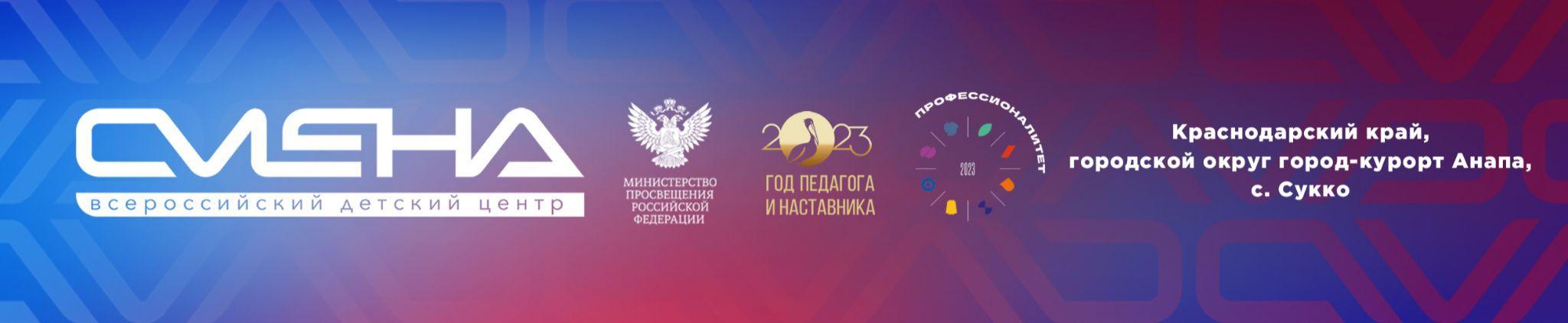 ПРЕСС-РЕЛИЗ                                                                                       22.06.2023 г.Сергей Кравцов встретился в «Смене» с участниками федерального проекта «Профессионалитет»В «Смене» открылся двухдневный семинар-совещание для участников федерального проекта «Профессионалитет». Со специалистами, отвечающими за воспитательную работу в техникумах и колледжах страны, встретился Министр просвещения РФ Сергей Кравцов.Во Всероссийском детском центре «Смена» 22 июня 2023 года стартовал семинар-совещание для директоров, заместителей директоров по воспитательной работе, кураторов учебных групп и других специалистов, отвечающих за воспитательную работу в техникумах и колледжах страны.  Мероприятие собрало свыше ста специалистов организаций СПО из разных регионов России, участвующих в федеральном проекте «Профессионалитет». Центральным событием стала встреча с министром просвещения РФ Сергеем Кравцовым, которая состоялась 22 июня. Перед ее началом прошла церемония возложения венков к памятнику Героям Советского Союза – выпускникам профтехучилищ, погибших в годы Великой Отечественной войны. Память погибших почтили минутой молчания.В круглом столе, посвященном развитию системы среднего профессионального образования, приняли участие лидер фракции «Новые люди» Государственной Думы Федерального Собрания Российской Федерации Алексей Нечаев, губернатор Краснодарского края Вениамин Кондратьев, директор ВДЦ «Смена» Игорь Журавлев, директор Института изучения детства, семьи и воспитания Наталья Агре, советник председателя РДДМ «Движение первых» и председатель Российского Содружества Колледжей Антон Актуганов, научный руководитель экспертно-аналитического центра «Научно-образовательная политика» Евгений Сженов, руководители техникумов и колледжей России.На встрече говорили о перспективах развития системы СПО и новых подходах к формированию концепции профессионального воспитания в организациях среднего профессионального образования. Кураторы СПО поделились опытом организации воспитательной работы, рассказали, как проходит профориентация и работа психологов в колледжах и техникумах «Профессионалитета». «Всероссийский детский центр «Смена» становится не только местом детского отдыха и оздоровления, но и федеральным центром развития системы воспитания в колледжах. Сегодня 60% выпускников девятых классов выбирают систему среднего профессионального образования. Мы понимаем, что это целеустремленные ребята, к которым важно находить подход, делать их учебу интересной. Система СПО продолжает развиваться, тому пример – проект «Профессионалитет». По решению Президента России более 100 тысяч кураторов групп получают 5 тысяч рублей ежемесячно, мы вводим должность советника по воспитанию в колледжах. Также в колледжах проходят церемонии поднятия Государственного флага и исполнения гимна», – сказал Сергей Кравцов.Среди инициатив, прозвучавших на совещании, включение в программу колледжей предмет «Основы безопасности и защиты Родины», а в программу внеурочной работы - основ семейного воспитания, в воспитательный план - основ начальной военной подготовки, а также повышение возраста студентов-наставников с 18 лет до 21 года.Губернатор Краснодарского края подчеркнул, что за последние годы удалось изменить отношение школьников к обучению в техникуме или колледже. Для них это уже не «запасной вариант» – 65% выпускников школ края сегодня делают выбор в пользу среднего профессионального образования. Этому способствуют федеральные программы. «В проекте «Профессионалитет» участвует 23 учебных заведений края. На их базе создали 6 образовательных центров по разным направлениям – от сельского хозяйства до IT-сферы. Колледжи и техникумы напрямую сотрудничают с предприятиями, совместно готовят кадры, которые не придется переучивать. Всего по программам «Профессионалитета» обучаются почти 1200 человек, в сентябре приступят к занятиям еще 1700 студентов», – сказал Вениамин Кондратьев.Лидер фракции «Новые люди» Алексей Нечаев отметил необходимость поддержки молодых специалистов на старте предпринимательской деятельности. «В прошлом году мы открыли бесплатную образовательную программу обучения предпринимательству «Я в деле». Там мы объясняем, как придумать идею, составить бизнес-план, упаковать продукт и выйти на первые продажи. Кто-то считает, что для открытия своего бизнеса нужны связи и богатые родители. Но после программы студенты видят, что самое важное – с кем и как ты создаешь свое дело. Многие после этого остаются развивать компании в своих регионах. Это и есть деятельный патриотизм», — сказал он. Директор Института изучения детства, семьи и воспитания Наталья Агре сделала акцент на поддержке студентов в вопросах семейного воспитания.«Студент колледжа находится на пороге двух домов: один — будущая семья, второй — предприятие. И в программе воспитания СПО, преемственной программе дошкольной и школьной, сохраняющей модульный принцип, мы равнозначно уделяем внимание всем ценностным ориентирам и направлениям воспитания, однако акценты делаем именно на семейном и профессионально-трудовом воспитании. Я рада, что концепцию воспитания СПО мы обсуждаем именно во Всероссийском детском центре Смена, который постепенно становится домом для трудовой молодежи страны», — резюмировала Наталья Агре. Директор ВДЦ «Смена» Игорь Журавлев предложил концепцию новой «Смены» как методологического центра воспитания СПО, где могли бы собираться студенты в составе профильных рабочих смен, педагоги, эксперты, региональные и профессиональные команды, могли бы проектироваться векторы развития СПО как целого молодежного движения в рамках общей воспитательной повестки России. В 1985 году ВТОЛ «Рабочая Смена», созданный для студентов системы профтехобразования, был профессионально-педагогической и воспитательной лабораторией страны.Советник председателя РДДМ «Движение первых» и председатель Российского Содружества Колледжей Антон Актуганов отметил необходимость развития надпрофессиональных компетенций у студентов СПО. Конкурсы на создание лучшей инфраструктуры воспитания среди колледжей  и организация профессионального сообщества советников по воспитанию, по его мнению, позволят более эффективно развивать гибкие навыки у специалистов будущего. В обсуждении приняли участие и студенты. Ребята рассказали, как изменилась работа колледжей с введением образовательной программы «Профессионалитета» и предложили привлекать к обучению в региональных СПО  специалистов из столичных вузов и крупных городов России. Семинар-совещание проходит в «Смене» 22 и 23 июня. В его рамках запланированы лекции по патриотическому воспитанию, профилактике асоциальных явлений в молодежной среде, актуализации примерной рабочей программы воспитания для образовательных организаций СПО и формированию позитивного инклюзивного пространства в условиях СПО. В числе спикеров советник председателя РДДМ «Движение первых» и председатель Российского Содружества Колледжей Антон Актуганов, начальник отдела реализации перспективных проектов и выдачи сертификатов Федерального методического центра по инклюзивному образованию, кандидат философских наук Екатерина Канатникова, директор Московского техникума креативных индустрий им. Л. Б. Красина Лиана Табатадзе и другие эксперты в сфере воспитательной работы.  	Всероссийский детский центр «Смена» с 2022 года является оператором федерального проекта «Профессионалитет» и проводит курсы повышения квалификации по организации воспитательной работы для кураторов учебных групп техникумов и колледжей России. К концу 2023 года обучение пройдут свыше 14 000 специалистов организаций СПО страны. Федеральный проект «Профессионалитет» реализуется с 2022 года. Его цель — создание в системе СПО гибкой модели подготовки квалифицированных кадров в соответствии с актуальными потребностями реального сектора экономики.   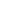 ФГБОУ ВДЦ «Смена» – круглогодичный детский центр, расположенный в с. Сукко Анапского района Краснодарского края. Он включает в себя четыре детских образовательных лагеря («Лидер», «Профи», «Арт», «Профессиум»), на базе которых реализуется более 80 образовательных программ. В течение года в Центре проходит 16 смен, их участниками становятся свыше 16 000 ребят из всех регионов России. Профориентация, развитие soft skills, «умный отдых» детей, формирование успешной жизненной навигации – основные направления работы «Смены». С 2017 года здесь действует единственный в стране Всероссийский учебно-тренировочный центр профессионального мастерства и популяризации рабочих профессий, созданный по поручению президента РФ. Учредителями ВДЦ «Смена» являются правительство РФ, Министерство просвещения РФ. Дополнительную информацию можно получить в пресс-службе ВДЦ «Смена»: +7 (86133) 93-520, (доб. 246), press@smena.org. Официальный сайт: смена.дети.